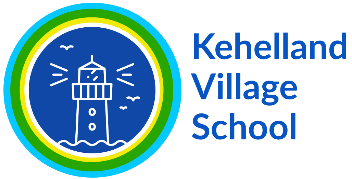 Mathematic subject vision, strategy and intent document. VisionKehelland Primary School aims to develop students who are confident and competent mathematicians, capable of using mathematical skills to solve problems in their daily lives and in future academic and career pursuits. We are achieving this by having…A focus on problem-solving: Mathematics should be taught in a way that emphasises its practical applications, with a focus on real-world problem-solving. Children should learn how to apply mathematical concepts and skills to solve problems in a range of contexts, from calculating the cost of a shopping trip to analysing data to inform decision-making.An emphasis on understanding: children should be encouraged to develop a deep understanding of mathematical concepts, rather than just memorising formulas or procedures. This could involve exploring the underlying principles behind mathematical operations, engaging in hands-on activities and investigations, and making connections between different mathematical concepts.A commitment to inclusivity: All children should be supported to succeed in mathematics, regardless of their background or abilities. Teachers should use a variety of teaching strategies and resources to ensure that all students can engage with the subject and make progress.A focus on collaboration: Mathematics is a subject that lends itself well to collaborative learning, with pupils working together to solve problems and share ideas. Teachers should create opportunities for children to work in pairs or groups, fostering communication and collaboration skills alongside mathematical learning.A commitment to ongoing assessment and feedback: Teachers should regularly assess student progress and provide feedback that supports ongoing learning and growth. This could involve a mix of formative and summative assessments, as well as ongoing observations of student learning and engagement.By embracing these elements, our mathematics curriculum can provide children with the tools they need to become confident and capable mathematicians, setting them up for success in their future academic and professional pursuits. Vision: Our primary school aims Goals:To ensure that all students acquire a strong foundation in basic mathematical concepts, including number sense, arithmetic, geometry, and measurement.To develop critical thinking and problem-solving skills through challenging and engaging mathematical tasks and activities.To foster a growth mind-set and positive attitude towards mathematics, encouraging students to persevere through challenges and embrace the learning process.To use technology as a tool to support mathematical learning, where appropriate. To ensure high quality SEN mathematics lessons to encourage progress. Kehelland’s strategiesCurriculum: We follow a rigorous, coherent and developmentally appropriate mathematics curriculum that aligns with national standards and best practices in maths education. The curriculum will be reviewed and updated regularly to reflect current research and feedback from teachers, students, and parents.Instruction: We will provide effective, adaptive instruction that meets the needs of all learners, including those with special needs and English language learners. Instruction will be delivered through a variety of methods, including whole-class instruction, small-group work, and individualized instruction. We will also incorporate hands-on activities and real-world contexts to make maths learning more meaningful and engaging for students.Assessment: We will use a variety of formative and summative assessments to evaluate student progress and inform instruction. Assessments will be aligned with learning objectives and used to provide feedback to students, teachers, and parents. We will also use data to identify areas of strength and weakness in maths instruction and make necessary adjustments.Professional Development: We will provide ongoing professional development opportunities for teachers to improve their knowledge and skills in mathematics instruction. This will include access to professional learning communities, workshops, conferences, and coaching from math specialists.Wider school mathematics: We will introduce a whole school maths challenge. This will be printed in the weekly newsletter and will focus on problem solving. This will hopefully inspire children to practise skills such as reasoning and critical thinking and encourage parents to learn the current mathematical methods alongside their child (supporting their child’s mathematical development at home). Kehelland’s Implementation:To implement this maths subject strategy, we will:1. Develop a maths action plan that outlines specific actions, timelines, and responsibilities for achieving the goals and strategies outlined in this document.2.Provide ongoing support and resources to teachers to ensure effective implementation of the strategy.3. Regularly review and evaluate the strategies effectiveness and make necessary adjustments based on feedback from staff and data analysis.4. Ensure high quality provision for children with SEN.Conclusion:Kehelland’s mathematics subject strategy is designed to provide a high-quality maths education that prepares students for success in school and life. By following this strategy, we aim to develop confident, competent and enthusiastic mathematicians who are prepared to tackle the mathematical challenges of the 21st century.